DEMANDE D’UTILISATION DU LOGO DE L’ARS NORMANDIEPARTENARIATL'utilisation du logo de l’ARS Normandie par un acteur extérieur nécessite un accord préalable du service communication de l’ARS Normandie.La demande d’utilisation du logo de l’ARS sur un support extérieur doit être transmise par mail au service communication (ars-normandie-communication@ars.sante.fr) pour accord.CONTACT : Nom Prénom :      Fonction :      Etablissement :      Adresse :      Tél. :      Mél :      LA DEMANDE DOIT COMPORTER LES ELEMENTS SUIVANTS :Date de la demande : Nature du partenariat avec l’ARS (description du projet + votre contact au sein de l’ARS) :      Action :       ponctuelle       récurrenteCette action est-il intégralement ou en partie financée par l’ARS Normandie ?    oui       nonSi oui, dans quel cadre (AAP, Culture...) ?       Y-a-t-il un ou plusieurs autres partenaires ? Si oui, le(s) quel(s) ?      Utilisation du logo : affiche, plaquette, article publicitaire (stylos, agenda etc…) sur le format numérique ci-joint (si possible).     
Si le support n’a pu être transmis lors de la demande d’utilisation du logo, il devra l’être avant édition pour avis du service communication de l’ARS Normandie.Diffusion prévue : date :      
Ce document sera-t-il téléchargeable sur votre site internet ?    oui       nonSouhaitez-vous que ce document soit téléchargeable sur notre site internet ?    oui       nonUne communication conjointe sur les réseaux sociaux pour le lancement de ce document est-elle envisageable ?
  oui       nonELEMENTS POUR L'UTILISATION DU LOGOCharte d'utilisation du logoLe logo de l’ARS est utilisé accolé au bloc marque de la République Française. Il ne peut être ni modifié ni transformé ni être utilisé seul. De plus, son utilisation est régie par un ensemble de règles consultables dans la charte d'utilisation du logotype. 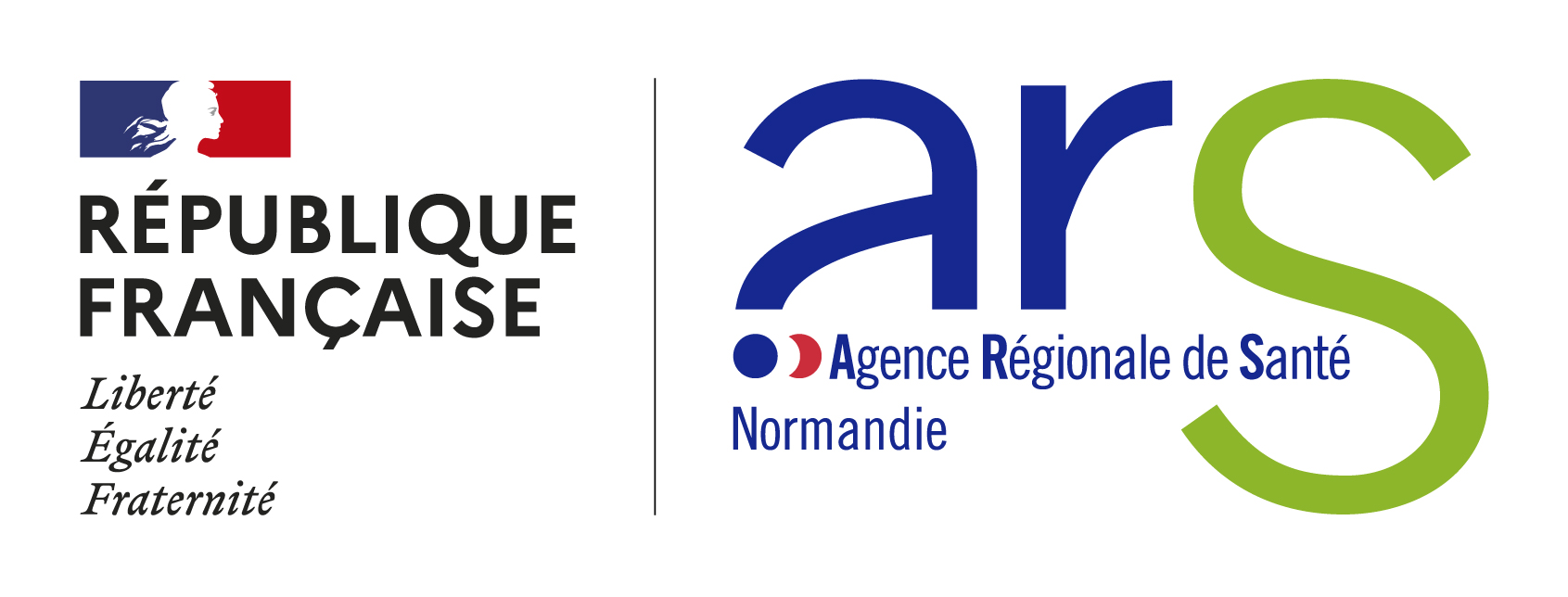 1/ Les formatsSuivant votre logiciel, le logo sera fourni aux formats :PDF vectoriel ou EPS pour des logiciels de mises en page, retouches et dessins,JPG pour des logiciels de type bureautique,PNG pour le numérique.2/ Logo de l’ARS Normandie en gris ou en noir & blanc :Le logo de l’ARS peut s'utiliser en gris ou en noir & blanc. 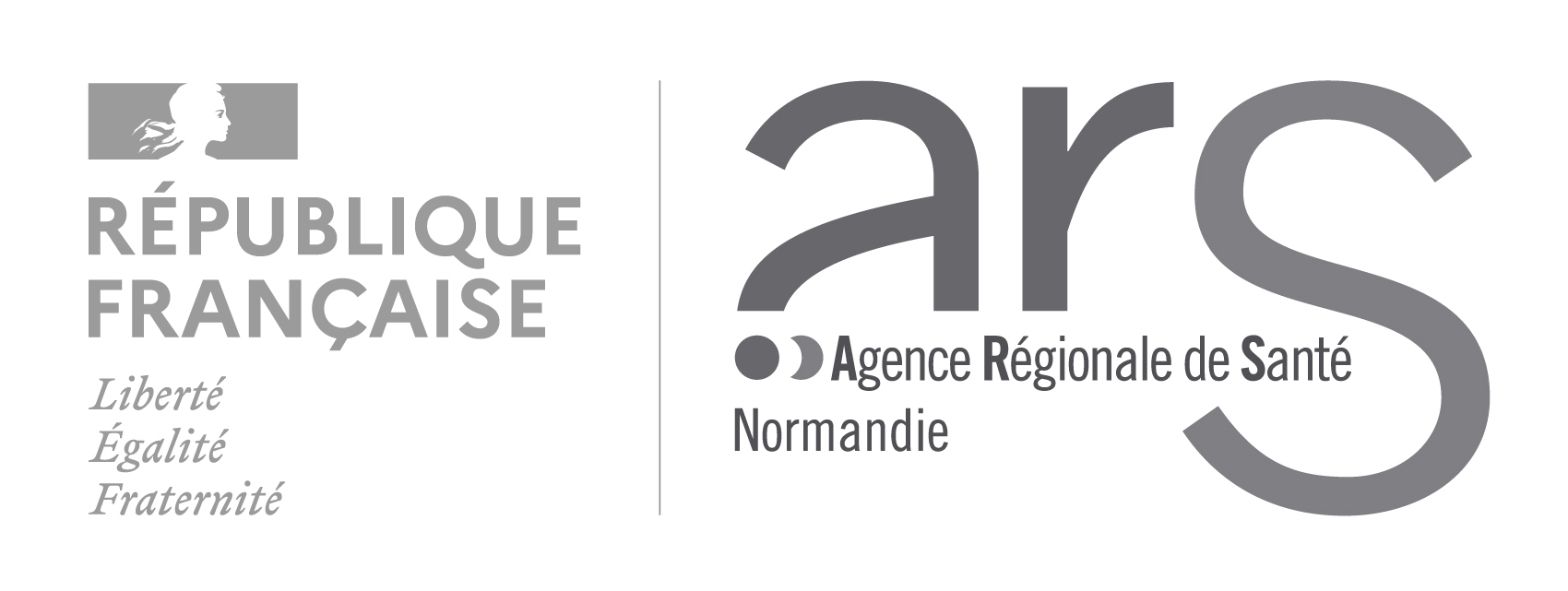 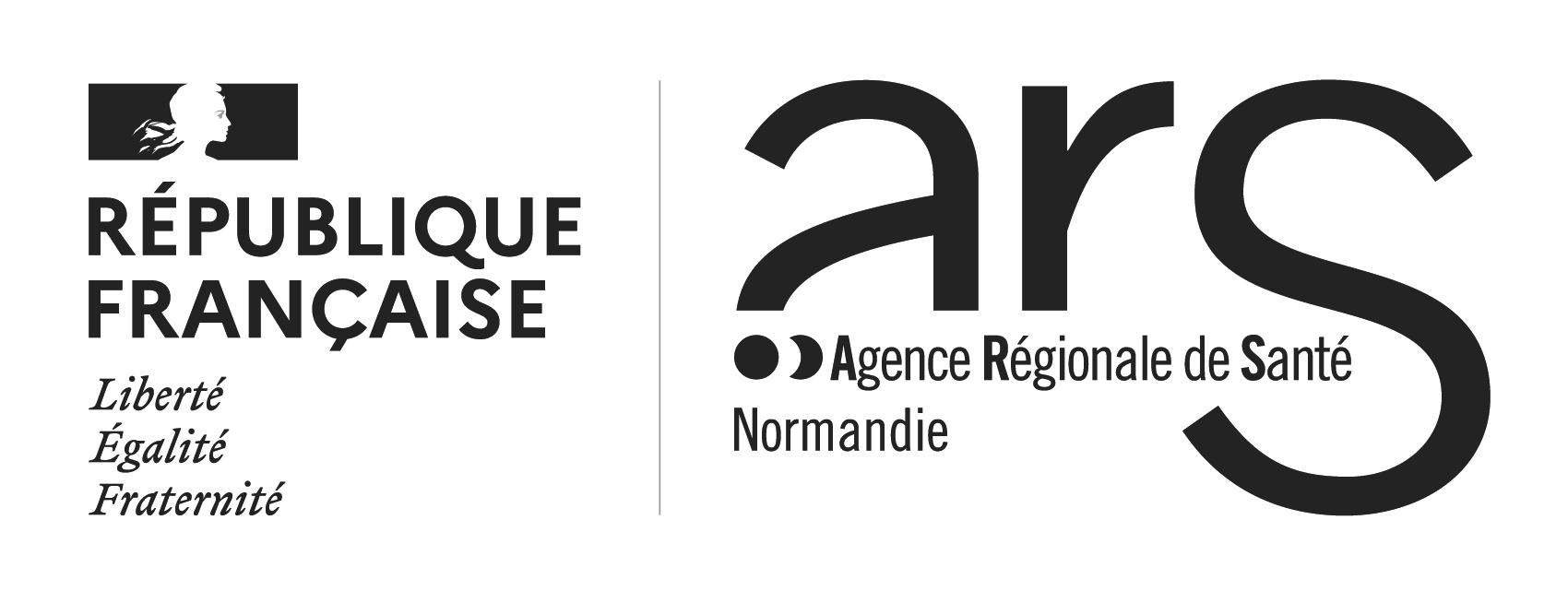 3/ Co-signature :Si le logo de l’ARS Normandie doit se trouver avec d'autres logos, il faut alors appliquer le principe de co-signature afin d'obtenir des logos de taille équivalente.Pour définir la taille du logo de l’ARS Normandie par rapport aux logos des autres partenaires, il faut prendre comme référence l'espace graphique de hauteur maximale. Faire correspondre cette hauteur maximale avec la hauteur du « S » du logotype de l’ARS Normandie.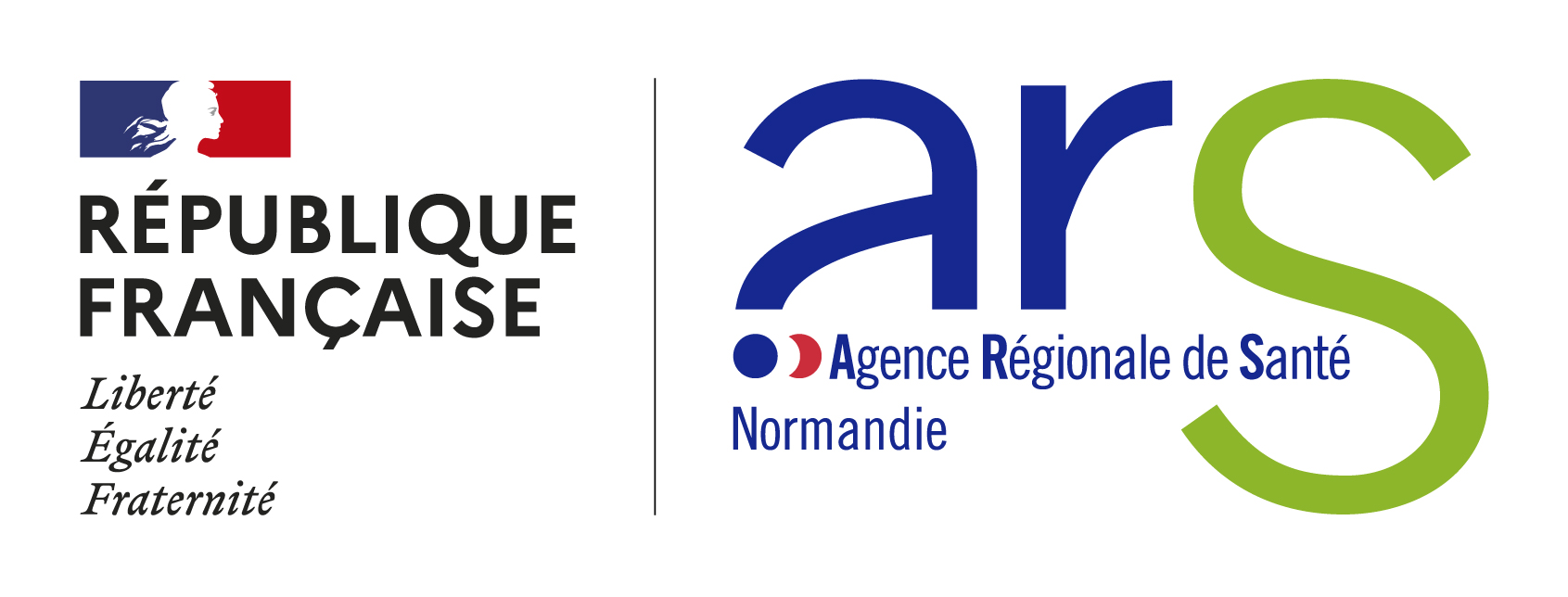 Sur un fond de couleur ou une image, le logo doit conserver son fond blanc ainsi qu’un bord tournant de la largeur du cube orange. Cette largeur représente l’espace entre l’écriture du Bloc Marque de la République Française et le filet noir central.4/ Co-signature autre marque Etat :Si le logo de l’ARS Normandie est utilisé avec un autre logo de la marque Etat, il sera utilisé sans le bloc-marque République Française et positionné à la droite de celui-ci.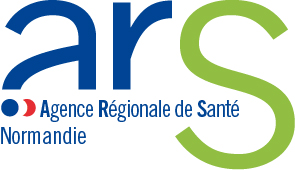 